                                                     Образовательная программа  по обществознанию составлена на основе: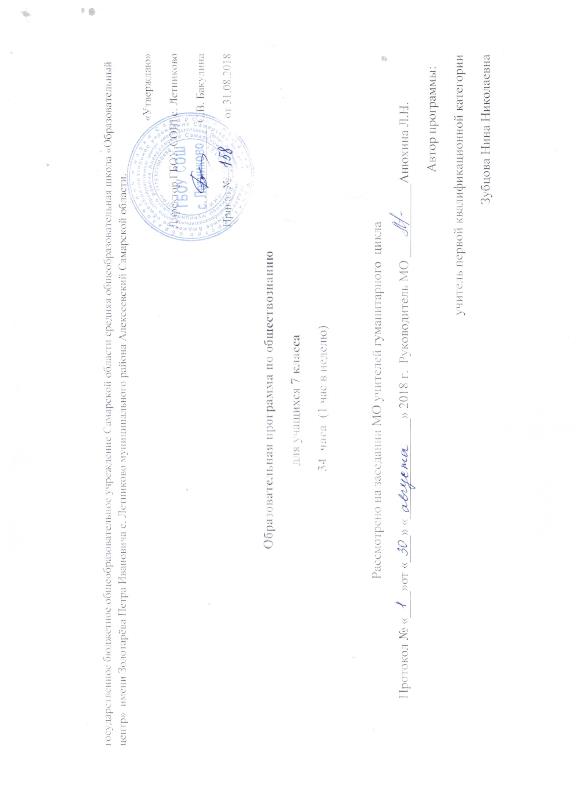 - Основной образовательной  программы основного общего образования ГБОУ СОШ с. Летниково  утверждённая  приказом № 76 от 31.08.2015 года- Примерной основной образовательной программы образовательного учреждения. Основная школа. Москва «Просвещение» 2011г.- Фундаментального ядра содержания общего образования и Требований к результатам общего образования, представленных в федеральном государственном стандарте основного общего образования, с учётом основных идей и положений программы развития и формирования универсальных учебных действий для основного общего образования  - Примерной  программы к предметной линии учебников под редакцией Л.Н. Боголюбова. 5-9 классы: пособие для учителей общеобразовательных учреждений/ Л.Н. Боголюбов, Н.И. Городецкая, Л.Ф. Иванова и др.-М.: Просвещение, 2017.Планируемые образовательные  результаты  учебного предмета обществознание 7 класс	В результате изучения обществознания в 7 классе  ученик должензнать /понимать:социальные свойства человека, его взаимодействие с другими людьми;сущность общества как формы совместной деятельности людей;характерные черты и признаки основных сфер жизни общества;содержание и значение социальных норм, регулирующих общественные отношения;уметь:описывать основные социальные объекты, выделяя их существенные признаки; человека как социально-деятельное существо; основные социальные роли;сравнивать социальные объекты, суждения об обществе и человеке, выявлять их общие черты и различия;объяснять взаимосвязи изученных социальных объектов (включая взаимодействия человека и общества, общества и природы, сфер общественной жизни);приводить примеры социальных объектов определенного типа, социальных отношений; ситуаций, регулируемых различными видами социальных норм; деятельности людей в различных сферах;оценивать поведение людей с точки зрения социальных норм, экономической рациональности;решать познавательные и практические задачи в рамках изученного материала, отражающие типичные ситуации в различных сферах деятельности человека;осуществлять поиск социальной информации по заданной теме из различных ее носителей (материалы СМИ, учебный текст и другие адаптированные источники); различать в социальной информации факты и мнения;самостоятельно составлять простейшие виды правовых документов (записки, заявления, справки и т. п.)использовать приобретенные знания и умения в практической деятельности и повседневной жизни:для полноценного выполнения типичных для подростка социальных ролей;общей ориентации в актуальных общественных событиях и процессах;нравственной и правовой оценки конкретных поступков людей;реализации и защиты прав человека и гражданина, осознанного выполнения гражданских обязанностей;первичного анализа и использования социальной информации.Содержание курсаТема 1. Человек и закон (11 ч)Социальные нормы. Многообразие правил поведения. Привычки, обычаи, ритуалы, обряды. Правила этикета и хорошие манеры. Права и свободы человека и гражданина в России, их гарантии. Конституционные обязанности гражданина. Права ребенка и их защита. Особенности правового статуса несовершеннолетних. Механизмы реализации и защиты прав и свобод человека и гражданина. Понятие правоотношений. Признаки и виды правонарушений. Понятие и виды юридической ответственности. Необходимость соблюдения законов. Закон и правопорядок в обществе. Закон и справедливость.Защита Отечества. Долг и обязанность. Регулярная армия. Военная служба. Важность подготовки к исполнению воинского долга. Международно-правовая защита жертв войны. Дисциплина необходимое условие существования общества и человека. Общеобязательная специальная дисциплина. Внешняя и внутренняя дисциплина. Дисциплина, воля и самовоспитание. Ответственность за нарушение законов. Знать закон смолоду. Законопослушный человек. Противозаконное поведение. Преступления и проступки. Ответственность несовершеннолетних. Защита правопорядка. Правоохранительные органы Российской Федерации. Судебные органы Российской Федерации. Полиция. Адвокатура. Нотариат. Взаимоотношения органов государственной власти и граждан. Тема 2. Человек и экономика (10 ч) Экономика и ее роль в жизни общества. Натуральное и товарное хозяйство. Основные участники экономики - потребители, производители. Мастерство работника. Высококвалифицированный и малоквалифицированный труд. Слагаемые профессионального успеха. Заработная плата и стимулирование труда. Взаимосвязь количества и качества труда.Производство, производительность труда. Факторы, влияющие на производительность труда. Роль разделения труда в развитии производства. Издержки производства. Что и как производить. Выручка и прибыль производителя. Виды бизнеса. Роль предпринимательства в развитии экономики. Формы бизнеса. Условия успеха в предпринимательской деятельности. Торговля и ее формы. Реклама в современной экономике. Этика предпринимателя. Деньги. Исторические формы эквивалента стоимости. Основные виды денег. Функции денег.Экономика современной семьи. Ресурсы семьи. Личное подобное хозяйство. Семейный бюджет. Источники доходов семьи. Обязательные и произвольные расходы. Принципы рационального ведения домашнего хозяйства. Тема 3. Человек и природа (4 ч) Человек – часть природы. Взаимодействие человека и природы. Проблема загрязнения окружающей среды. Охранять природу – значит охранять жизнь. Цена безответственного отношения к природе. Главные правила экологической морали. Значение земли и других природных ресурсов как основы жизни и деятельности человечества. Законы Российской Федерации, направленные на охрану окружающей среды. Участие граждан в природоохранительной деятельности. Тематическое планирование № п\пТема урокаКоличество часов1Вводный урок. Что значит жить по правилам12Что значит жить по правилам13-4Права и обязанности граждан25-6Почему важно соблюдать законы27-8Защита Отечества29-10Для чего нужна дисциплина211-12Виновен- отвечай213-14Кто стоит на страже закона215Итоговая контрольная работа по теме " Человек и закон"116-17Экономика и её основные участники218Мастерство работника119-20Производство, затраты, выручка, прибыль221-22Виды и формы бизнеса223-24Обмен, торговля, реклама225Деньги и их функции126-27Экономика семьи228-29Практикум по теме "Человек в экономических отношениях"230Итоговое повторение131Человек - часть природы132Охранять природу - значит охранять жизнь133Закон на страже природы134Обобщающее повторение1